Муниципальное общеобразовательное учреждение
«Средняя школа № 2»Городской сетевой интернет-проект
«История одной книги»
Номинация 1.
«История одной книги»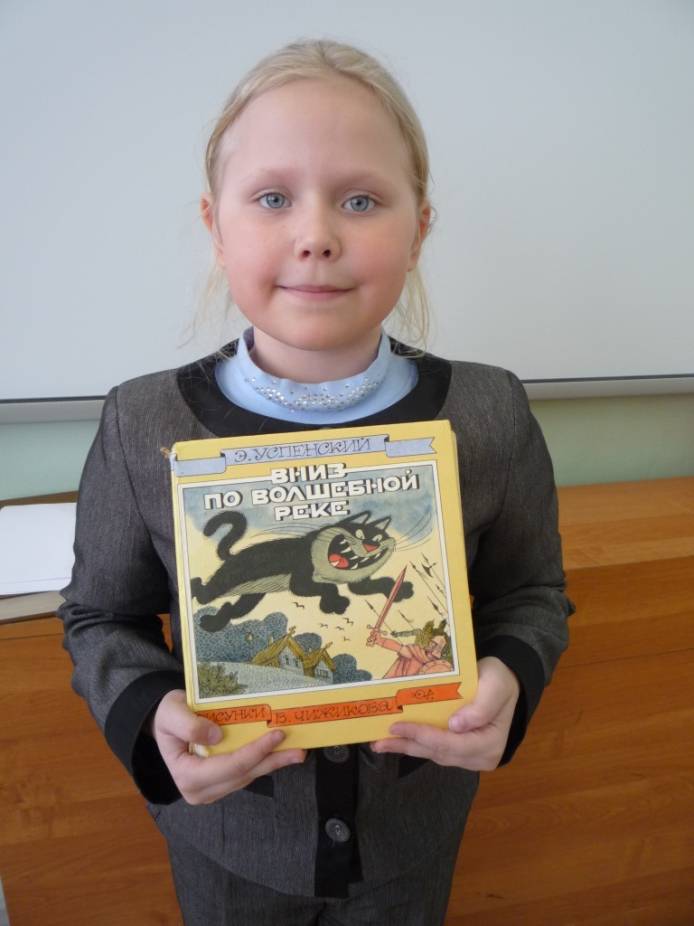  Автор:
Кузнечихина Дарья,
обучающаяся 1Б классаРРуководитель:
Демидова
Наталья Федоровнаг. Переславль-Залесский, 2018В нашей семье все очень любят читать. Каждый вечер родители читают мне книги. У меня несколько любимых книг, но одна мне особенно нравится. Я хочу вам о ней рассказать.Книга Эдуарда Успенского «Вниз по волшебной реке» была прочитана моим папой, когда он был первоклассником. Она очень понравилась ему и когда я научилась читать, папа предложил мне эту книгу.В ней рассказывается, как мальчик Митя из нашего времени попав в сказку стал свидетелем борьбы добра и зла. Особенно запомнилась мне сцена предательства Царя Макара писарем Чумичкой, когда тот освобождал из заточения Кощея Бессмертного. В книге мне понравился не только сюжет, но и её оформление художника  
В. Чижикова.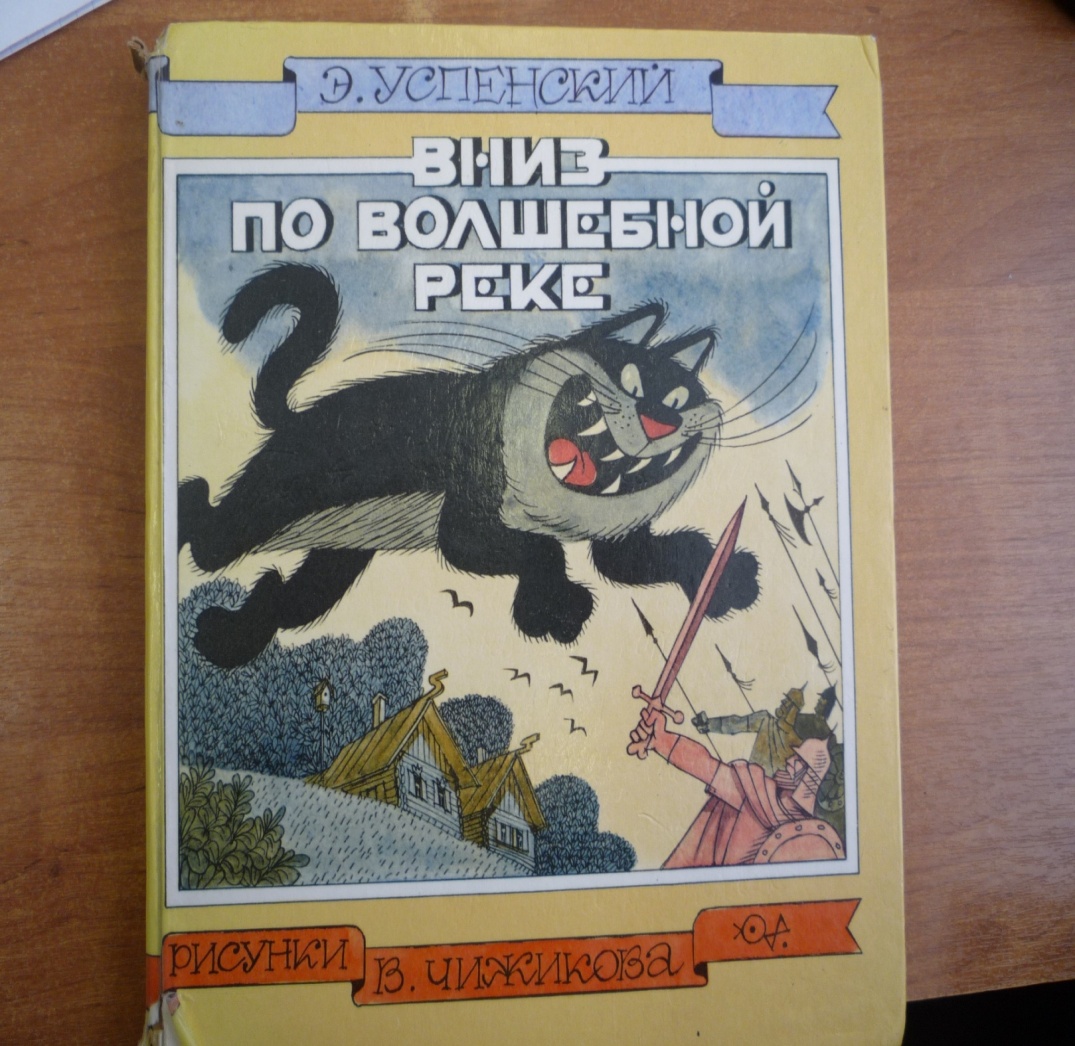 Всем ребятам я рекомендую это произведение, потому что каким бы ни было сильным и коварным зло, добро и дружба всегда побеждают!Эта книга издавалась много раз и во многих издательствах нашей страны.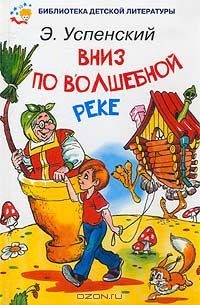 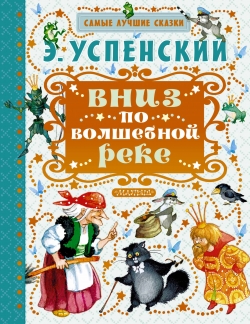 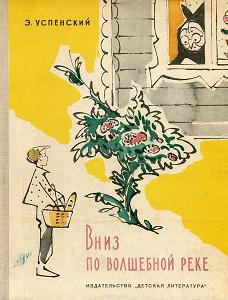 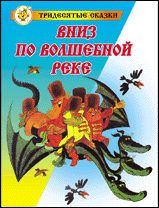 Рисунок 1                            Рисунок 2                        Рисунок 3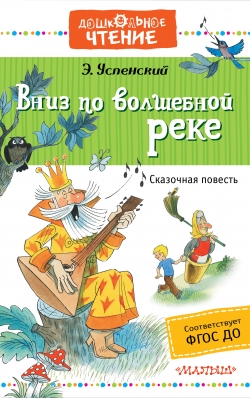 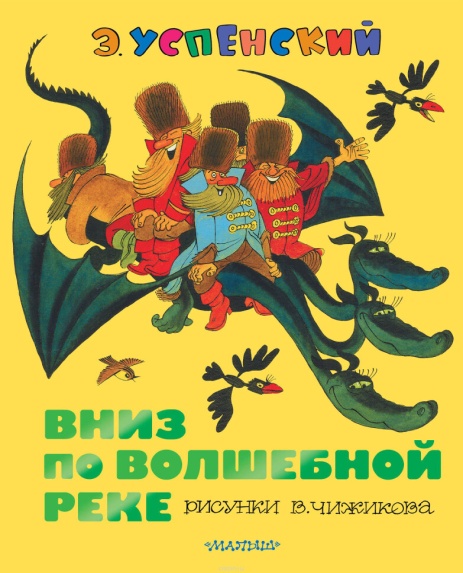 Рисунок 4                                 Рисунок 5                           Рисунок 6Информационные ресурсыРисунок 1: https://www.ozon.ru/context/detail/id/33406436/  (02.04.2018)Рисунок 2: http://www.bookshop.ua/asp/annot.asp?bid=126398  (02.04.2018)Рисунок 3: https://biblio.by/vniz-po-volshebnoj-reke-3.html (02.04.2018)Рисунок 4: http://cdb-seversk.tom.muzkult.ru/Dyadya_Fyodor/ (02.04.2018)Рисунок 5: http://knigocen.ru/vniz-po-volshebnoj-reke-eduard-uspenskij/ (02.04.2018)Рисунок 6: https://www.ozon.ru/context/detail/id/139861243/ (02.04.2018)